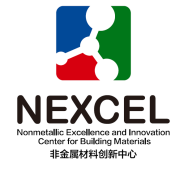 非金属材料创新中心小额基金项目(SFP)预申报书Nonmetallic Excellence and Innovation Centerfor Building Materials (NEXCEL)SFP Project Concept Paper项目名称：                                          项目负责人：                                        申报单位：                                          项目起止时间：                                      非金属材料创新中心制  年   月   日填报说明一、预申报书中项目起止时间填写2024年1月1日~2024年12月31日。二、预申报书标题统一用黑体四号字，预申报书正文部分统一用宋体小四号字填写。正文行距为1.5倍。凡不填写的内容，请用“无”表示。三、预申报书中的单位名称，请填写全称，并与单位公章一致。四、提交材料包括电子版（PDF版）和纸质版（签章版）申报材料，电子版预申报材料通过电子邮件方式发送到yanghuaqiao@cbma.com.cn和gaoruijun@cbma.com.cn，邮件主题及PDF文件命名方式为：申报项目编号（如2024SFP-1）+申报者姓名+所在单位；签章纸质版预申报材料通过快递方式报送（含证明材料，封面需单位盖章，一式二份），电子版预申报书和纸质版预申报书的内容必须一致。所有纸质版材料请采用A4纸双面打印和普通纸质材料做封面，无需胶装。一、项目基本情况二、项目拟解决的关键问题或技术和研究目标（限500字）围绕指南方向提出的研究内容和考核指标，凝练拟解决的关键科学问题或关键技术，提出细化、明确、可考核的预期目标。三、主要研究内容、研究方法及技术路线（限1000字）围绕科学问题和关键技术难点，阐述项目研究思路、研究方案和研究内容设置方案。四、研究工作基础（限500字）包括项目负责人科研能力、申报团队工作基础、主要相关研究成果。项目名称项目名称经费预算经费预算总预算    万元，其中中心专项资金   万元，单位自筹资金   万元，其他渠道获得资金    万元总预算    万元，其中中心专项资金   万元，单位自筹资金   万元，其他渠道获得资金    万元总预算    万元，其中中心专项资金   万元，单位自筹资金   万元，其他渠道获得资金    万元总预算    万元，其中中心专项资金   万元，单位自筹资金   万元，其他渠道获得资金    万元总预算    万元，其中中心专项资金   万元，单位自筹资金   万元，其他渠道获得资金    万元总预算    万元，其中中心专项资金   万元，单位自筹资金   万元，其他渠道获得资金    万元总预算    万元，其中中心专项资金   万元，单位自筹资金   万元，其他渠道获得资金    万元总预算    万元，其中中心专项资金   万元，单位自筹资金   万元，其他渠道获得资金    万元总预算    万元，其中中心专项资金   万元，单位自筹资金   万元，其他渠道获得资金    万元总预算    万元，其中中心专项资金   万元，单位自筹资金   万元，其他渠道获得资金    万元总预算    万元，其中中心专项资金   万元，单位自筹资金   万元，其他渠道获得资金    万元项目起止时间项目起止时间起始时间2024年 1 月 1 日2024年 1 月 1 日2024年 1 月 1 日结束时间结束时间结束时间结束时间2024年12月31日2024年12月31日2024年12月31日申报单位单位名称单位名称单位法定代表人单位法定代表人单位法定代表人单位法定代表人申报单位单位性质单位性质组织机构代码组织机构代码组织机构代码组织机构代码申报单位通信地址通信地址邮政编码邮政编码邮政编码邮政编码申报单位单位联系人单位联系人电    话电    话电    话电    话申报单位电子邮箱电子邮箱项目负责人姓   名姓   名性   别□男 □女□男 □女□男 □女□男 □女出生日期出生日期项目负责人证件类型证件类型证件号码项目负责人所在单位所在单位项目负责人最高学位最高学位□博士     □硕士   □学士    □其他□博士     □硕士   □学士    □其他□博士     □硕士   □学士    □其他□博士     □硕士   □学士    □其他□博士     □硕士   □学士    □其他□博士     □硕士   □学士    □其他□博士     □硕士   □学士    □其他□博士     □硕士   □学士    □其他□博士     □硕士   □学士    □其他□博士     □硕士   □学士    □其他项目负责人职    称职    称□正高级 □副高级 □中级 □其他□正高级 □副高级 □中级 □其他□正高级 □副高级 □中级 □其他□正高级 □副高级 □中级 □其他□正高级 □副高级 □中级 □其他□正高级 □副高级 □中级 □其他□正高级 □副高级 □中级 □其他职务职务项目负责人电子邮箱电子邮箱手机号码手机号码手机号码项目负责人通讯地址通讯地址其他参与单位(不超过2家)序号单位名称单位名称单位名称联系人联系人联系人手机/邮箱手机/邮箱手机/邮箱手机/邮箱手机/邮箱其他参与单位(不超过2家)1其他参与单位(不超过2家)2项目参加人数     人。其中：     人。其中：高级职称  人，中级职称  人，初级职称  人，其他  人；高级职称  人，中级职称  人，初级职称  人，其他  人；高级职称  人，中级职称  人，初级职称  人，其他  人；高级职称  人，中级职称  人，初级职称  人，其他  人；高级职称  人，中级职称  人，初级职称  人，其他  人；高级职称  人，中级职称  人，初级职称  人，其他  人；高级职称  人，中级职称  人，初级职称  人，其他  人；高级职称  人，中级职称  人，初级职称  人，其他  人；高级职称  人，中级职称  人，初级职称  人，其他  人；高级职称  人，中级职称  人，初级职称  人，其他  人；项目参加人数     人。其中：     人。其中：博士学位  人，硕士学位  人，学士学位  人，其他  人。博士学位  人，硕士学位  人，学士学位  人，其他  人。博士学位  人，硕士学位  人，学士学位  人，其他  人。博士学位  人，硕士学位  人，学士学位  人，其他  人。博士学位  人，硕士学位  人，学士学位  人，其他  人。博士学位  人，硕士学位  人，学士学位  人，其他  人。博士学位  人，硕士学位  人，学士学位  人，其他  人。博士学位  人，硕士学位  人，学士学位  人，其他  人。博士学位  人，硕士学位  人，学士学位  人，其他  人。博士学位  人，硕士学位  人，学士学位  人，其他  人。